DONATIVO PUNTUAL A SANAMARES                                            Asociación Medioambiental SanamaresDatos Personales:NOMBRE Y APELLIDOS __________________________________________________ FECHA DE NACIMIENTO _________________________________________________DNI   __________________________________________________________________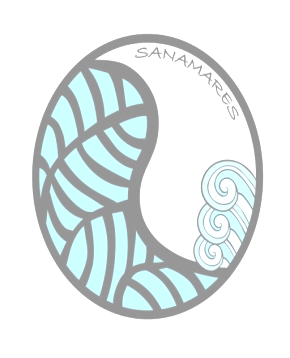 DIRECCIÓN ____________________________________________________________C.P. ________________        MUNICIPIO_____________________________________EMAIL _________________________________________________________________TELÉFONO     ___________________________________________________________FECHA DONATIVO _______________________________________________________    REALIZA TU DONATIVO PUNTUAL DE LA CANTIDAD QUE DESEESPara hacer tu donativo  a nuestra Asociación deberás realizar el ingreso al número de cuenta:	Mediante transferencia:CAIXA POPULAR IBAN:  ES68 3159 0018 1228 4392 6326En el apartado de concepto cuando hagas la transferencia indica tu nombre y apellidos + la palabra DONATIVO.Reenvía tu formulario completo y copia del ingreso a nuestro e-mail, para avisarnos y que nos pongamos en contacto contigo: sanamares2018@gmail.com(Cualquier consulta 685621743)De acuerdo con lo establecido en la Ley de Protección de datos de España, estos datos sólo se usarán internamente. A no ser que nos indiques lo contrario, estos datos no se desecharán, en cuyo caso se utilizarán para información de futuros curso y actividades de “ASOCIACION MEDIOAMBIENTAL SANAMARES- SECCIÓN ACTIVIDADES SUBACUATICAS”. Para cambiar o borrar datos, póngase en contacto con nosotros en:sanamares2018@gmail.com